Тема. «Повторение. Части речи».	Цель: закрепить разными способами умение находить и определять разные части речи.	Планируемые результаты:Личностные: способствовать развитию доброжелательности, сотрудничества со сверстниками и учителем, самостоятельности, самоопределения.Метапредметные:Регулятивные- принимать и сохранять учебную задачу, учитывать выделенные учителем ориентиры;- осуществлять взаимный контроль в совместной деятельности;- оценивать учебные действия в соответствии с поставленной задачей.Познавательные- формировать умение осуществлять сравнение и выделять общее и различное;- формировать умение работать с ПК;- совершенствовать умения использовать слова разных частей речи.Коммуникативные- активное использование речевых средств для решения познавательных задач;- готовность слушать и вести диалог;- признавать существование различных точек зрения.Предметные:- различать части речи;- называть изученные признаки имен существительных, глаголов и прилагательных;- приводить примеры разных частей речи.		Ход урока-Приветствую вас на нашем уроке! Желаю вам провести этот урок с хорошем настроением и узнать много нового!- Начнем наш урок со словарной работы. Откройте свои тетради, запишите число классная работа. Посмотрите на экран.Б_РЁЗА, ПРИШ_Л, Ж_ЛТЫЙ, К_РТИНА, Д_ЖУРИТЬ, Х_РОШИЙ, Ж_ЛАТЬ, Т_ВАРИЩ, СТ_ЛИЧНЫЙ- Расскажите какие буквы вставим. Как проверить орфограмму?- Что общего у этих слов?   Словарные слова, непроверяемая орфограмма, которую нужно запомнить).- Какие орфограммы напишите в этих словах?    - На какие три группы можно разделить эти слова?  (Существ., прилаг., глаг.)- Запишите слова в три столбика, вставив пропущенные орфограммы.- Разгадайте ребус. Как мы можем одним словом назвать эти слова?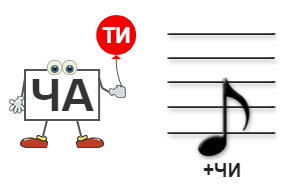 - Всё верно, тема нашего урока части речи.- Скажите, пожалуйста, какие еще части речи мы с вами уже успели изучить?  Давайте подумаем, а какая цель сегодняшнего урока?-С целью справились отлично, дальше нужно поставить задачи урока, для этого у вас на слайде есть заготовки, из которых нужно собрать предложения.-Перед тем как перейти к практической части занятия предлагаю немного размяться, встаньте пожалуйста со своих мест. Когда я называю существительное, вы делаете наклоны влево-вправо. Когда называю глагол, вы топаете. Когда прилагательное подпрыгиваете. Когда назову местоимение вы хлопаете в ладоши.-Теперь наша задача проверить как вы запомнили полученную информацию с прошлых уроков. - Предлагаю поработать со статьей из научного журнала. Вам необходимо изучить информацию и заполнить таблицу. На эту работу я даю вам 7 минут.- Давайте проверим, что у вас получилось.-Первое упражнение. Укажите часть речи и поставьте вопрос.-Второе упражнение: От существительных запиши однокоренные прилагательные и глаголы. Выдели корень.-Третье и четвёртое упражнение мы сделаем устно: Измените слова по числам. Найди спрятанное числительное.-Ребята, вы большие молодцы, поработали на славу, теперь я предлагаю вам сыграть в игру, для того чтобы проверить, какие знания вы получили на этом уроке?-Отлично. Теперь давайте вспомним какие задачи перед собой мы ставили и выполнили ли их?